Publicado en  el 21/10/2016 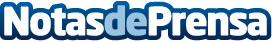 ¿Qué aportan los ordenadores modulares?Los ordenadores modulares se basan en la vieja capacidad de ampliación de la informática de escritorio, pero adaptándola a una comodidad más propia de lo que ahora prefiere el mercado. Datos de contacto:Nota de prensa publicada en: https://www.notasdeprensa.es/que-aportan-los-ordenadores-modulares_1 Categorias: Telecomunicaciones E-Commerce Otras Industrias Innovación Tecnológica http://www.notasdeprensa.es